APPLICANTPARTNER                                                           CHECK BOX IF A FAITH BASED ORGANIZATION   PARTNER                                                                                              CHECK BOX IF A FAITH BASED ORGANIZATION   	PARTNER                                                                                              CHECK BOX IF A FAITH BASED ORGANIZATION   	PREPARERIntroductionThese forms are designed to obtain pertinent information, not lengthy narrative.  Forms provided must be used and completed according to instructions.  Instructions are given on the respective forms.  Answer all questions--if a particular question is not pertinent to your project, insert N/A.  Please type or print all information.  No additional pages will be allowed unless noted on form.  Attach and number all exhibits to correspond with the appropriate section.  Retyped forms will be accepted; however, the same format must be followed and pages must be numbered.  Referenced documents available on the DLG Disaster Recovery webpage:Cost SummaryInfrastructure Duplication of Benefits Form (found in forms section of chapter 10 of the CDBG-DR subrecipient manual)Non-Supplanting Funds Certificate (found in forms section of chapter 10 of the CDBG-DR subrecipient manual)LMA WorksheetProject Benefit Profile by Person Form Implementation PlanThe Scoring Criteria is also located on the DLG Disaster Recovery webpage and includes important information and definitions.  The Scoring Criteria should be reviewed before completing the application.The following materials shall constitute a complete application.   ThresholdApplication submitted on time;  Date and Time____________________________Application is signed and completeApplicant is an eligible city, township, county, or federally recognized tribal governmentProject benefits HUD and/or State MID areas; Area________________________Project meets a National Objective;     __Benefit to LMI persons     __Urgent Need    
Evidence of compliance with the Public Notice requirement Scored Items:Project Description that includes:Describe the project Site LocationHow does the project responds to disaster-related impactsHow does the project meets HUD’s definition of mitigation and reduces hazard risk to critical structures, facilities, systems, and people What are the Risk Reduction benefits and Resilience EffectivenessHow does the project incorporation of nature-based solutions Describe the population impacted, including how the project protects and benefits the public, especially vulnerable populations (SVI data), and protected classes        How does the project promote ancillary benefits (economic, environmental, social)How the design accommodates climate change projections and future conditions Describe the feasibility of the project including implementation measures and subrecipient and/or partner capacityDescribe the applicant’s ability to operate and maintain the projectHow does the project leverage federal, State, and local partnerships and funding sourcesWhat types of community engagement were conducted to get public input on the projectDemonstrate that the project is cost-reasonable and cost effectiveProject Funding SummaryProject Budget Cost Summary☐Detailed Cost Estimate from a Professional Engineer Project Implementation PlanMapping RequirementsCitizen Participation TemplateLMI Benefit WorksheetTitle VI Statement of Assurances Documents to Attach:Authorizing Resolution adopted by the community’s governing bodyProject Implementation PlanCost SummaryInfrastructure Duplication of Benefits Form Non-Supplanting Funds CertificateDetailed Cost Estimate from a Professional EngineerMapping RequirementsCitizen Participation TemplateLMI Benefit WorksheetProject Benefit Profile by Person FormDocumentation supporting Commitment of Other FundsKentucky State Clearinghouse EndorsementProject Need and Project EffectivenessHousing and Community Development NeedsFor water or sewer line extension activities, attach evidence that water or sewer lines will serve at least a minimum average of 6 customers per mileDivision of Water written approvals, if applicable to this project			Water Infrastructure Branch (Planning Approval)				Engineering design and specifications approved**	**These must be dated within 2 years of submission of this formNOTE:  Partial submissions will NOT be accepted!1.  Describe the project location including the project site address, including ZIP code + 4 and county) to be eligible the project must be in the HUD or State MID area: (If no address, enter address to closest physical location where work is being performed)2.   Describe the project (Water Infrastructure or Sewer Infrastructure or Storm Water Infrastructure)3.     How does the project benefit low- and moderate- income persons?4.     How does the project respond to disaster-related impacts?5. Describe how the project meets HUD’s definition of mitigation and reduces hazard risk to people and property. What current or future risk is the project responding to? Where is this cited within the KY Action Plan Mitigation Needs Assessment?6. Risk Reduction and Resilience Effectiveness – Describe how the project will incorporate the following elements: (1) effective risk reduction, (2) effective increase in community resilience, and (3) the leveraging of innovation.7.     Describe the feasibility of the project including implementation measures and Subrecipient 
        capacity.8.     How does the project protect and benefits the public, especially vulnerable populations,
        and protected classes?9.      Social Vulnerability IndexPurpose:  Projects with a Social Vulnerability Index (SVI) of 0.6 or higher will receive additional points in the scoring process for this Program. To document your project’s SVI, you must first determine its service area using HUD guidance to identify the specific census tracts and then look up the SVI data for that location.  Identify Census Tracts The HUD website provides guidance on determining the service area and identifying the census tracts of that area. Follow the directions outlined on the HUD website here1  and use HUD’s mapping tool to determine the Census Tracts of the area that will benefit.  Look-up Census Tract SVI SVI scores can be found using the Center for Disease Control’s SVI mapping tool here2. Toggle the “Geographic Comparison” field to “Statewide”. Select “New Jersey” in the “State Selection” field. Finally, toggle the “Geographic Unit” field to read “Census Tracts”. If done correctly, the mapping selection fields should look like the picture below. You can then enter the project location in the “Search within: New Jersey” field. Hover over the map to identify and select the correct census tracts. Once a census tract is selected, a SVI score will pop up. Record the SVI score in Column C.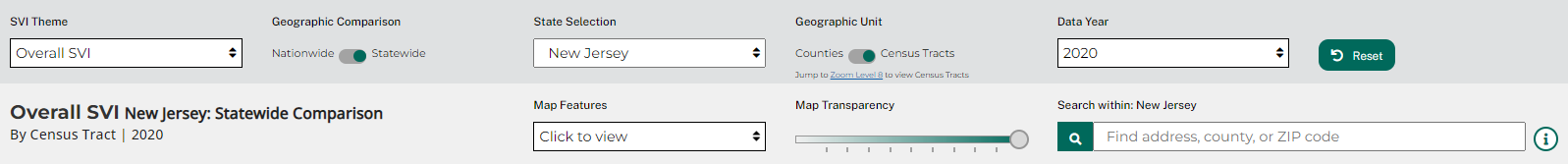 Instructions:  Once the relevant area has been defined, outline the information in the table below: List all applicable County Names in the Column A. List all applicable Census Tracts in the Column B. List all applicable SVI Scores in the Column C. After entering all data into the table below: Add all values from Column C and insert into the “Sum of all SVI Scores in Selected Area” field. Count the number of census tracts identified in Column B and insert the total into the “Total Census Tracts Identified” field. Finally, take the value of “Sum of all SVI Scores in Selected Area”, and divide by the value of “Total Census Tracts Identified”. Insert that value into the “Average Project SVI Score” field.10.     How does the project mitigate natural hazard risks to critical structures, facilities, and systems? 11.     How does the project incorporate nature-based solutions?12.     Please describe the operations and maintenance plan when the project is complete.13.     How does the project provide ancillary Benefits (Environmental, Social, and Economic)? 14.     How does the project design accommodate climate change projections and future conditions?15.     How does the project leverage federal, State, and local partnerships and funding sources?16.     Describe community engagement activities related to the project.17.     Describe how design plans and budgets demonstrate cost-effectiveness and cost-reasonableness.18.a. Using the Project Benefit Profile by person Form, enter Cost Per Household Benefiting 18.b. Use the space below to explain a Cost Per Household Benefiting that exceeds $17,000 per person. 19.     Describe project readiness (Include at minimum the status of other funds applications, engineering design, and environmental review.)FINANCINGInclude all funding amounts and sources.  Please complete all appropriate columns and indicate the status of funds as “Approved”, “Applied For”, or “Committed”.  APPLICATION CERTIFICATION To the best of my knowledge and belief, information in this Form is true and correct.  I also agree to comply with requirements of 24 CFR Part 58. I also certify, to my knowledge and belief that the information provided in the Public Infrastructure and Stormwater Management Application form is identical to the WRIS Project Profile provided via electronic submission to the Kentucky Infrastructure Authority and the eClearinghouse, and this information is true, accurate and complete.I am aware that the proposed project may be removed from further consideration should it be determined that there are significant discrepancies in the information provided, and/or false, inaccurate or incomplete information has been given.If multi-jurisdictional application, joint applicant must also certify below.Attach a copy of the Public Facility Project Cost Summary.  The Public Facility Project Cost Summary is included in an Excel spreadsheet named Cost Summary.xls and that file can be downloaded from the DLG web site (https://kydlgweb.ky.gov/Documents/CDBG_cities/COSTSUMMARY2010.xls).  Replace this page with the completed Cost Summary Form for this applicationCost Summary Form (found on the DLG Disaster Recovery Website)1.	Enter the amount of CDBG-DR funds requested for each activity identified in the "CDBG-DR Funds" column.2.	Enter the amount(s) of other funds (RD, ARC, KIA, etc.), to be used for each activity in the "Other Funds" column.  The source of these funds should be identified in the "Source" column.  If more than one (1) "Other Source of Funds" is used for an activity, please identify the amounts and sources separately.3.	When an activity has several components, the sum for all components should be totaled and entered on the "Total" line for the activity.4.	Subtotal all activity costs.5.	Total all project costs (CDBG-DR, Other Funds, and Total Costs) and Check for mathematical errors.Special Notes:Total engineering design and inspection services are based on total construction costs excluding contingencies.  CDBG-DR funding for engineering cannot exceed the RD fee schedule.  If CDBG-DR, ARC, or local funds are financing engineering costs, provide the RD scale calculations supporting costs.  All engineering costs should be included in the appropriate line item of the cost summary: 5a thru k.  Engineering costs should be broken out and shown in the engineering chart at the bottom of the page.Contingencies:  No CDBG-DR funds shall be used for contingencies.If the cost for service lines is greater than $1,000 per household, Section 8 income verification must be completed.  (Contact DLG)Do not include in-kind dollars on the Cost Summary.Tap fees to be collected must be included in construction line items and identified in the source column (Make sure to include tap fees on the Project Funding Summary).Tap fees are not considered program income.Reminder:  Include costs associated with the requirement for recipient to erect a project sign according to CDBG-DR specifications.  Insert the detailed engineers cost estimate behind the Cost Summary Form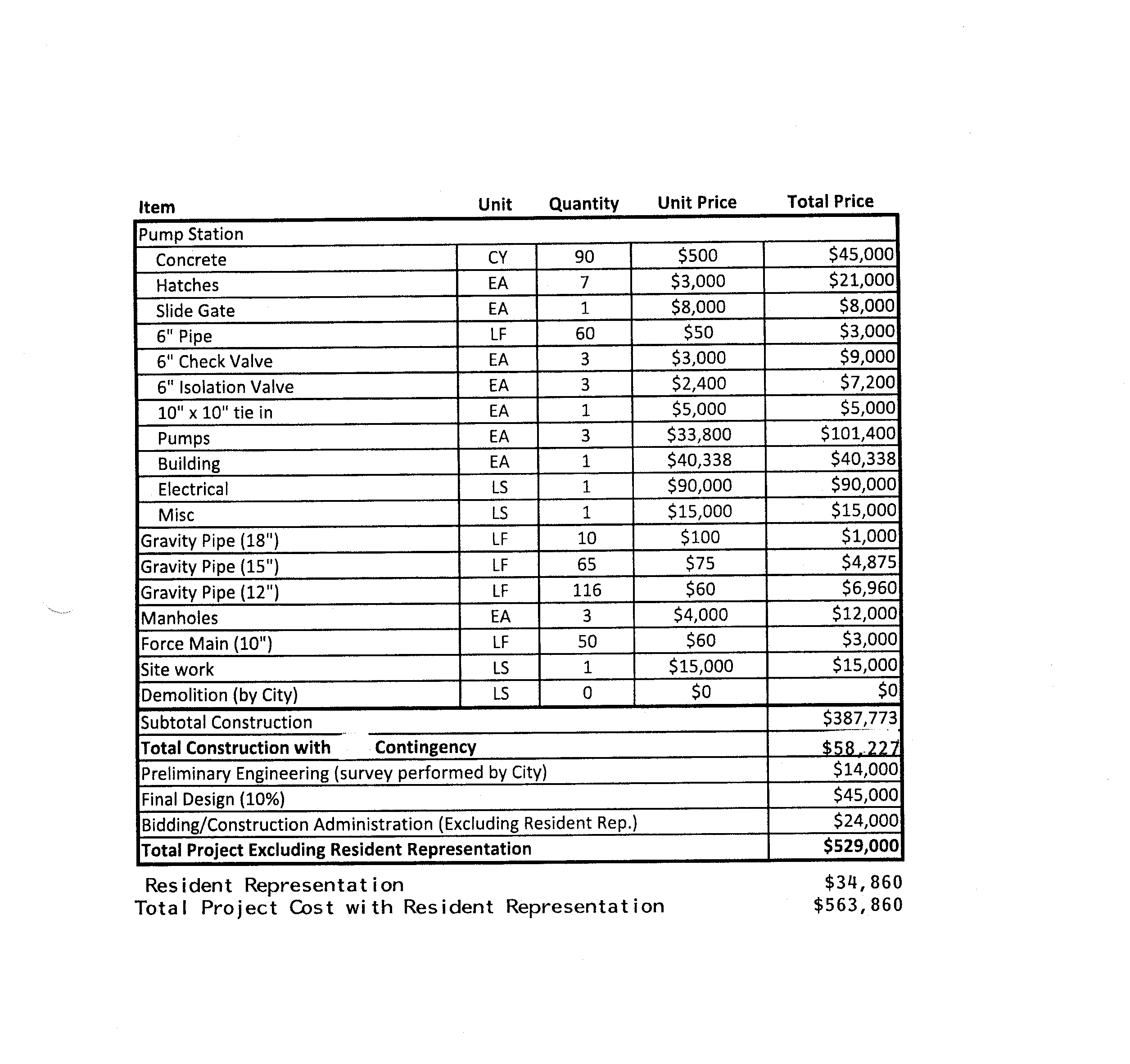 (This is a SAMPLE and is not all inclusive)CHECK MATH and AGAINST COST SUMMARY FormInsert this page behind the Cost SummaryReplace this page with the completed Infrastructure Duplication of Benefits Form and Non-Supplanting Funds Certification for this applicationDuplication of Benefits for Infrastructure ProjectsApplicants must submit two forms with their application for Duplication of Benefits (DOB) compliance: 1. Infrastructure Duplication of Benefits Form2. Non-Supplanting Funds CertificationBoth forms are available in the forms section of Chapter 10 of the CDBG-DR Subrecipient ManualRequirement:Section 312 of the Robert T. Stafford Disaster Relief and Emergency Assistance Act prohibits any person, business, or other entity from receiving duplicative financial assistance for the same disaster recovery purpose from multiple sources of federal and other support (42 United States Code [U.S.C.] 5155(a) and (c)). Duplication occurs when a beneficiary receives assistance from multiple sources for a cumulative amount that exceeds the total need for a particular disaster recovery purpose. The amount of the duplication is the amount of assistance provided in excess of need.  Per CDBG-DR regulations, the program’s subrecipients are required to disclose all other benefits (e.g., cash, in- kind, grants, loans) received, or which will be received for the proposed project to ensure that federal funds do not duplicate funds received from other sources. The prohibition includes using funds to supplant city or county funding already budgeted for the project. Typical sources of duplicated benefits for infrastructure can include, but are not limited to, the following:  Federal Emergency Management Agency (FEMA) Public Assistance FEMA Hazard Mitigation Grant Program FEMA National Flood Insurance Program  FEMA Increased Cost of Compliance Benefits U.S. Army Corps of Engineers Commercial insurance Insurance and personal property replacement Forced mortgage payoffs Philanthropic cash assistance Some subsidized loans A complete description of Duplication of Benefits can be found in the Subrecipient Manual, Chapter 10: Duplication of Benefits.  Subrecipients also can not supplant CDBG-DR funds for municipal funding that has already been budgeted to a project.   Replace this page with the completed Implementation Plan for this applicationImplementation Plan (found on the DLG Disaster Recovery Website)Applicants must the project implementation plan by filling out the Implementation Plan template.   Purpose: Applicant entities must provide clear evidence of their ability to implement the project on time and within budget. This template must be used to describe the scope of work goals, milestones, project beneficiaries, work plan, resources, monitoring/quality controls, community partnerships, and a brief description of staff member positions and new hires regarding project-related tasks, and overall capacity.  The following elements will be described in the Implementation Plan, as applicable:Project Overview Milestones and Tasks in Chronological Order Staff /Anticipated New Staff Hires with Position Description Goals  Partners Monitoring/Quality Control Mechanisms  When complete the Implementation Plan should address the following questions:  Does the plan accurately outline expectations? Does the plan provide a chronological timeline for the project's life that organizes the scope of work into milestones and tasks, how costs and the schedule will be managed, how the project will be implemented, and what techniques will be used to facilitate implementation, including strong labor standards to ensure the applicant will achieve a high-quality work product. Does the plan ensure resources (both human capital and financial) are in place, outlining how costs will be managed, and outline all staff (both technical and managerial) that will be needed to successfully implement this project?  Does your plan ensure the project will be completed within three (3) years by outlining a realistic set of milestones and timeframes and specifying how the schedule will be managed? Does your plan outline how the project will be implemented using innovative techniques and strong labor standards to facilitate project implementation and ensure an efficient, high-quality work product with minimal delays? Replace this page with the completed Maps for this applicationAll projects must include the following information on their maps:1.	Include map of the applicant's jurisdiction showing:boundaries of the entire jurisdiction;project's location within the jurisdiction; andareas of minority concentration within the jurisdiction.2.	Include map of the applicant's project area(s).  This map must be of engineer’s quality, specific to the project area(s), and must clearly delineate:boundaries of the project area(s);city limitsland to be acquired;floodplain area;drainage problem area; andhighways and railroad lines proximate to the project area.water and wastewater treatment plants within the jurisdiction;proposed improvements including sizes/dimensions;sizes/dimensions of existing facilities serving the project area(s);test sites;deficient facilities; andeach proposed line by numbering the line and providing number of customers to be served, and length of each proposed line. Legible detailed  map legend 	3.	Include a Census Tract map (s) showing the location of the proposed project.  Census Tract Maps can be downloaded at http://www.census.gov/ NOTE:	Energy and Environment Cabinet (EEC) requires the submission of a copy of a 7.5 minute USGS topographical map delineating these items.  It is recommended that the project area map take this form. Make sure the maps are legible and at least one of the application copies contains color maps.Public Notice RequirementDate of publication of notice of CDBG-DR information to the public	     Dates accepting public feedback          -        Please list the channels used to publish the information.Please attach PDF of Public Notice to application. Public Hearing Requirement Date of advertisement	     Date of hearing	     Dates accepting public feedback          -        Please list the channels used to publish the meeting notice.Please attach the following to the application:Public Notice of MeetingMeeting sign-in sheetMeeting minutes, including lists of signatures from attendees, agendas, and handoutsComments received and responses issuedDescribe the other methods used to solicit participation of low and moderate income persons, such as posting notices at public buildings, radio ads, etc...In the first column, list each proposed CDBG-DR activity that will benefit persons of Low and Moderate Income (LMI), exclude planning and administration activities.  In the second column, provide the applicable Code of Federal Regulations (CFR) citation for LMI benefit.  In the third column, respond to the following for each activity:  Identify source documentation for determining LMI benefit (e.g. survey, census tract, combonation)Explain how each activity will benefit LMI individuals (area benefit)Provide description of survey method (if applicable)Describe how LMI information was assembledLMA %:      Please Include the FollowingAttach Certification of Area Income Eligibility (if surveys were conducted)Attach LMI Survey Worksheet (if surveys were conducted) Project Benefit Profile by Person Form Attach Sample Survey (if applicable)To be used by applicants using income surveys as the basis for proving LMI benefit	I certify that a household income survey was performed for the CDBG-DR project area on       to determine the percentage of low and moderate income (LMI) residents.  LMI determination was based on the      HUD income limits for      . A copy of the survey methodology (sample size and methodology, survey collection method, etc.) is included in the application as part of the Benefit to Low and Moderate Income form.  A copy of the survey form used and the LMI worksheet are attached to this Certification.	The survey was carried out in conformance with the PISM Program Guidelines.  To the best of my knowledge, the results of the income survey are true and accurate reflection of current economic conditions in the activity service area.Signature, Authorized RepresentativeDateFor WATER & SEWER infrastructure projects ONLY:What were the plant and/or system damages which serves the proposed project ?       List the areas within the proposed project to be served (i.e. names of roads, communities, neighborhoods) as indicated on maps.  (Attach additional page if necessary, using same format)Use the corresponding area letters as needed for questions 3, 5, and effectiveness question 12aList and briefly discuss problems or sickness within the MID area (i.e. boil water, SSO, CS, contaminated wells…) that may have occurred as a result of the disaster.  Include reference to sources of documentation as listed under methodology.  (Attach additional page if necessary, using same format)Discuss the amount of water loss in the water distribution system, especially percentage of loss (i.e. 30% loss).     _______________________________________________________________________If any correction is proposed, identify the percentage of water loss to be remedied.     _______________________________________________________________________Briefly describe areas with storage problems, pressure problems, or I & I problems and reference documentation as listed under methodology.  (Examples: dates studies were conducted and conclusions, frequency and duration of pressure problems, actions taken to date to correct problems, public comments/complaints). DO NOT ATTACH STUDIES, REPORTS, DOCUMENTS ETC. SUMMARIZE them below.Briefly discuss the level of contamination in regard to the water supply or sewage problems (Include number of tests/samples taken or studies conducted, type of contamination, source, type of problem, results of the tests/samples or studies conducted, etc.  If inflow and infiltration are a problem, quantify the amount and the amount of reduction expected at completion.) DO NOT ATTACH STUDIES, REPORTS, DOCUMENTS ETC. SUMMARIZE them below.Identify current sanctions and attach copy(ies)Additional Project Information:Identify the beneficiaries’ source of raw and treated water.     _____________________________________________________________________________________________________________________________________Identify the location of the sewer system outfall.     _____________________________________________________________________________________________________________________________________Is there a water management or facility plan for this project?       _________________________________If yes, when was the plan last updated?       ________________________________Identify the entity that will own and maintain the proposed infrastructure.     ________________________________________________________________In regards to operations and maintenance, does the responsible entity have the required number of operators?      _______________________________________________Are the operators certified at the required level?       _________________________Are there other maintenance issues other than those discussed under the Project Need?       ____________________________________________________________________________________________________________________________________ If Project is to address I&I has an SSES been completed? _______________ If yes, list date of completion? _________ Briefly summarize other needs related to this project.Data sources:  List sources of data and documentation used to determine your needs.	If a site visit is scheduled, these items will be revieweda.	Show the number of customers to benefit from the proposed project.Describe the method used to determine the numbers provided in 11.a. above. (i.e. surveys, billing records, customer base, …)12a.	Cost of tap-on or hook-up fee	     	Discuss what services the fee coversb.	What is the amount of over-income tap fees/hook-up fees you expect to collect?	           (Number of over income households per LMI Worksheet (Part B, #13) x tap fees)13.	Are you providing service lines? 	Yes		No	(Service lines are the lines installed from the property line to the residence.) If yes,14  a.   Provide amount budgeted for acquisition.       ________How were acquisition costs determined?	c.	How many easements will be required?	     	Time Frame	     	d.   How many acres of property will be required?     	Time Frame	     15.	Does PSC have jurisdiction over this project?	Yes		No		If yes, what is the time frame for approval?	     16.	a.	List the rate for WATER service based on 4,000 gallons:	Current	     	Proposed	     b.	Average residential customer monthly water usage:	           gallonsc.	Date of last rate increase	     d.	Rate for 4,000 gallons prior to last rate increase	     e.	Rate for 4,000 gallons if project is completed without CDBG-DR funding	     	     ________________________________________________________________	_____________________________________________________________________	17.	a.	List the rate for SEWER service based on 4,000 gallons: Current	  Proposed	     How is the sewer usage rate calculated (i.e. 90% of water usage)c.	Date of last rate increase	         d.	Rate for 4,000 gallons prior to last rate increase	     e.	Rate for 4,000 gallons if project is completed without CDBG-DR funding    _      _   	18.	a.	Are the water and sewer revenues placed in separate accounts?	Yes		No			If no, briefly explainb.	Are water revenues expended for water related activities only?	Yes		No		Are sewer revenues expended for sewer related activities only?	Yes		No			If no, briefly explain19.	Briefly discuss current or proposed water purchase or sewer treatment agreements.  Include the nature of arrangements and cost.		CURRENT	PROPOSEDb.	Provide the following capacity and usage information for the water or sewer plant that serves the proposed project.20.	a.	Specify the provisions for LMI persons included in the project.  Be specific and provide the number of subsidized service lines, tap fee assistance, etc.b.	Have you formalized a policy outlining LMI provisions stated above?	Yes		No		(Attach a copy of the draft or formalized provisions)21.	a.	For line extensions, provide the number of new customers to benefit per mile for each area.  This section must correspond to areas as listed under Project Need.  (Attach additional pages if necessary, using same format)For those areas with less than 6 customers per mile in 12a above, provide the rationale for the economic feasibility of serving the areas.22.	a.	Provide rationale for the manner in which the proposed project will (not) address system regionalization.  (Include discussion of feasibility of connecting to the nearest distribution, collection or treatment facility)	b.	Will the proposed project eliminate any existing water or sewer treatment facilities?			Yes		No	If yes, name each treatment facility.  (Include small package facilities)23.	Mandatory connection of sewer customers is required for sewer projects.  Does the applicant(s) have a mandatory sewer hookup/sewage use ordinance or other method to ensure sewer hookup for new customers in place or proposed?                            Yes        No        N/A(If yes, attach a copy)24. What percentage of the households within the utilities service area/boundaries are currently served?	      %________25. What percentage of households within the utilities service area/boundaries will be served upon completion of the project?	       %_________INSTRUCTIONSThis form is used to define your community’s overall housing and community development needs.  All questions in each category must be answered even if your project is not designed to specifically address that category.  All questions must be answered in respect to the entire jurisdiction of the applicant(s), not just the project area.ECONOMIC DEVELOPMENTDescribe the overall economic development needs.	Source/RationaleDescribe the overall economic development needs specific to LMI residents.	Source/RationaleDescribe the community’s goals (methods for meeting needs) projected for three years.Describe the relationship of the proposed project to the stated economic development goals.HOUSINGDescribe the overall housing needs.	Source/RationaleDescribe the overall housing needs specific to LMI residents.	Source/RationaleDescribe the community’s goals (methods for meeting needs) projected for three years.Describe the relationship of the proposed project to the stated housing goals.PUBLIC FACILITIESDescribe the overall public facilities needs.	Source/RationaleDescribe the overall public facilities needs specific to LMI residents.	Source/RationaleDescribe the community’s goals (methods for meeting needs) projected for three years.Describe the relationship of the proposed project to the stated public facilities goals.Form ApprovedOMB No.2506-0043Statement of AssurancesThe applicant hereby assures and certifies that:(a)	It possesses legal authority to apply for the grant, and to execute the proposed program, shall abide by all federal and state laws, executive orders, and regulations, including, but not limited to, those items listed in this section.(b)	Its governing body has duly adopted or passed as an official act a resolution, motion or similar action authorizing the filing of the application, including all understandings and assurances contained therein, and directing and authorizing the applicant's chief executive officer to act in connection with the application and to provide such additional information as may be required.(c)	It has complied with all the requirements of Executive Order 12372 and that either:(1)	Any comments and recommendations made by or through clearinghouses are attached and have been considered prior to submission of the application; or(2)	The required procedures have been followed and no comments or recommendations have been received prior to submission of the application.(d)	It will facilitate citizen participation.(1)	Providing adequate notices for one or more public hearings, specifically to persons of low and moderate income;(2)	Holding one or more hearings at times and locations convenient to potential beneficiaries, convenient to the handicapped, and meeting needs of non-English speaking residents;(3)	Providing citizens information concerning the amount of funds available for proposed community development activities and the range of those activities;(4)	Providing citizens with information concerning the estimated amount of funds that will benefit persons of low and moderate income;(5)	Furnishing citizens with the plans made to minimize the displacement of persons and to assist persons actually displaced as a result of grant activities;(6)	Providing citizens with reasonable notice of substantial changes proposed in the use of grant funds and providing opportunity for public comment;(7)	Providing citizens with reasonable access to records regarding the past use of CDBG-DR funds received; and(e)	It will comply with the regulations, policies, guidelines and requirements of OMB Super Circular and the "Common Rule," 24 CFR, Part 85 as they relate to the application, acceptance, and use of Federal funds under this document.(f)	It will comply with:(1)	Section 110 of the Housing and Community Development Act of 1974, as amended, 24 CFR 570.603, and State regulations regarding the administration and enforcement of labor standards;(2)	The provisions of the Davis-Bacon Act (40 U.S.C. S 276a-5) with respect to prevailing wage rates;(3)	Contract Work Hours and Safety Standards Act of 1962, 40 U.S.C. 327 et. seq., requiring that mechanics and laborers (including watchmen and guards) employed on federally assisted contracts be paid wages of not less than one and one-half times their basic wage rates for all hours worked in excess of forty in a work-week;(4)	Federal Fair Labor Standards Act, 29 U.S.C.S 102/et. seq., requiring that covered employees be paid at least the minimum prescribed wage, and also that they be paid one and one-half times their basic wage rate for all hours worked in excess of the prescribed work-week;(5)	Anti-Kickback (Copeland) Act of 1934, 18 U.S.C.S 874 and 40 U.S.C.S 276c, which outlaws and prescribes penalties for "kickbacks" of wages in federally financed or assisted construction activities; and(6)	KRS 337, with respect to Kentucky Prevailing Wage Rates and labor standards.(g)	It will comply with all requirements imposed by the State concerning special requirements of law, program requirements, and other administrative requirements.(h)	It will comply with:Title VI of the Civil Rights Act of 1964 (Pub. L. 88-352), and the regulations issued pursuant thereto (24 CFR Part 1), which provides that no person in the United States shall on the grounds of race, color, or national origin, be excluded from participation in, be denied the benefits of, or be otherwise subjected to discrimination under any program or activity for which the applicant receives Federal financial assistance and will immediately take any measures necessary to effectuate this assurance.  If any real property or structure thereon is provided or improved with the aid of Federal financial assistance extended to the applicant, this assurance shall obligate the applicant, or in the case of any transfer of such property, any transferee, for the period during which the real property or structure is used for a purpose for which the Federal financial assistance is extended, or for another purpose involving the provision of similar services or benefits;(i)	It will to the greatest extent practicable under State law, comply with Sections 301 and 302 of Title III (Uniform Real Property Acquisition Policy) of the Uniform Relocation Assistance and Real Property Acquisition Policies Act of 1970, as amended with the final rule published February 3, 2005, and will comply with Sections 303 and 304 of Title III, and HUD implementing instructions at 24 CFR Part 42.(j)	It will:Comply with Title II (Uniform Relocation Assistance) of the Uniform Relocation Assistance and Real Property Acquisition Policies Act of 1970, as amended, and HUD implementing regulations at 24 CFR Part 42 and 24 CFR 570.606;(2)	Provide relocation payments and offer relocation assistance as described in the Uniform Relocation Assistance Act of 1970, as amended, to all persons displaced as a result of acquisition of real property for an activity assisted under the Community Development Block Grant program.  Such payments and assistance shall be provided in a fair and consistent and equitable manner that insures that the relocation process does not result in different or separate treatment of such persons on account of race, color, religion, national origin, sex, or source of income; and(3)	Provide for reasonable benefits to any person involuntarily and permanently displaced as a result of the use of grant funds to acquire or substantially rehabilitate property.(k)	It will comply with the provisions of the Hatch Act that limits the political activity of employees.(l)	It will give the State, HUD and the Comptroller General, through any authorized representatives, access to and the right to examine all records, books, papers, or documents related to the grant.(m)	Its chief executive officer or other officer of applicant approved by the State:Consents to assume the status of a responsible Federal official under the National Environmental Policy Act of 1969 (NEPA) (42 U.S.C. S 4321 et. seq.) and other provisions of Federal law, as specified in 24 CFR Part 58, which furthers the purposes of NEPA, insofar as the provisions of such Federal law apply to the Kentucky Community Development Block Grant Program; and(2)	Is authorized and consents on behalf of the applicant and himself to accept the jurisdiction of the Federal courts for the purpose of enforcement of his responsibilities as such an official.(n)	It will comply with:(1)	The National Environmental Policy Act of 1969 (42 U.S.C. S 4321 et. seq.) and 24 CFR Part 58, and in connection with its performance of environmental assessments under the National Environmental Policy Act of 1969, comply with Section 106 of the National Historic Preservation Act of 1966 (16 U.S.C. 468), Executive Order 11593, and the Preservation of Archeological and Historical Data Act of 1974 (16 U.S.C. 469a-1, et. seq.) by:Consulting with the State Historic Preservation Officer to identify properties listed in or eligible for inclusion in the National Register of Historic Places that are subject to adverse effects (see 36 CFR Part 800.8) by the proposed activity; and(b)	Complying with all requirements established by the State to avoid or mitigate adverse effects upon such properties.Executive Order 11988, Floodplain Management;(3)	Executive Order 11990, Protection of Wetlands;(4)	Section 202(a) of the Flood Disaster Protection Act of 1973 (42 U.S.C. 4106) as it relates to the mandatory purchase of flood insurance for identified special flood hazard areas;(5)	The Endangered Species Act of 1973, as amended;The Fish and Wildlife Coordination Act of 1958, as amended;(7)	The Wild and Scenic Rivers Act of 1968, as amended;(8) 	The Safe Drinking Water Act of 1974, as amended;(9)	The Clean Air Act of 1970, as amended;The Federal Water Pollution Control Act of 1972, as amended;(11)	The Clean Water Act of 1977; and(12)	The Solid Waste Disposal Act, as amended by the Resource Conservation and Recovery Act of 1976.(o)	It will comply with 24 CFR Part 570.489(j) concerning the change of use of real property purchased
            or improved in whole or in part with CDBG-DR funds.(p)	It will comply with all provisions of Title I of the Housing and Community Development Act of 1974, as amended, as well as with all other applicable State and Federal laws which have not been cited previously.(q)	It will use funds solely for necessary expenses related to disaster relief, long-term recovery, and mitigation in the most impacted and distressed areas for which the President declared a major disaster pursuant to the Robert T. Stafford Disaster Relief and Emergency Assistance Act of 1974 (42 U.S.C. 5121 et seq.)(r)	It will comply with Section 312 of the Robert T. Stafford Disaster Relief and Emergency Assistance Act, as amended, generally prohibits any person, business concern, or other entity from receiving financial assistance with respect to any part of a loss resulting from a major disaster for which such person, business concern, or other entity has received financial assistance under any other program or from insurance or any other source. To comply with Section 312, applicant shall ensure that any additional funds received after DLG has conducted a duplication of benefits process are reported to DLG to update the duplication of benefits documentation.(s)	It has in effect and is following a residential antidisplacement and relocation assistance plan (RARAP) in connection with any activity assisted with CDBG–DR grant funds that fulfills the requirements of Section 104(d), 24 CFR part 42, and 24 CFR part 570, as amended by waivers and alternative requirements.	The applicant hereby certifies that it will comply with the above stated assurances.For DLG Use OnlySAI NumberIf a Project involves Water or Sewer Activities 22-      WRIS Number	     PROJECT TITLE      AMOUNT REQUESTED      Legal ApplicantLegal ApplicantAuthorized RepresentativeAuthorized RepresentativeAuthorized RepresentativeE-mail AddressE-mail AddressE-mail AddressE-mail AddressE-mail AddressStreet or P. O. BoxStreet or P. O. BoxStreet or P. O. BoxCityCityCityCountyCountyStateKYZIP Code + 4ZIP Code + 4Telephone NumberFax NumberFax NumberFax NumberUnique Entity ID Unique Entity ID Unique Entity ID Tax ID Number Tax ID Number Tax ID Number Tax ID Number Partner NamePoint of ContactPoint of ContactEmail AddressEmail AddressEmail AddressEmail AddressEmail AddressStreet or P. O. BoxStreet or P. O. BoxCityCityCountyStateKYStateKYZIP Code + 4Telephone NumberFax NumberFax NumberUnique Entity ID Unique Entity ID Unique Entity ID Tax ID Number      Tax ID Number      NameNameAuthorized RepresentativeAuthorized RepresentativeEmail AddressEmail AddressEmail AddressEmail AddressStreet or P. O. BoxStreet or P. O. BoxStreet or P. O. BoxCityCityCountyStateKYZIP Code + 4Telephone NumberFax NumberFax NumberFax NumberUnique Entity ID Unique Entity ID Unique Entity ID Unique Entity ID NameNameAuthorized RepresentativeAuthorized RepresentativeEmail AddressEmail AddressEmail AddressEmail AddressStreet or P. O. BoxStreet or P. O. BoxStreet or P. O. BoxCityCityCountyStateKYZIP Code + 4Telephone NumberFax NumberFax NumberFax NumberUnique Entity ID Unique Entity ID Unique Entity ID Unique Entity ID NameNameTelephone NumberTelephone NumberFAX NumberFAX NumberFAX NumberOrganizationE-mail AddressE-mail AddressE-mail AddressE-mail AddressCertified AdministratorYes           No  Certified AdministratorYes           No  Street or P. O. BoxCityCityCountyCountyStateKYZIP Code + 4State House DistrictState Senate DistrictCongressional DistrictArea Development DistrictSocial Vulnerability Index (SVI) of Project Benefit Area Social Vulnerability Index (SVI) of Project Benefit Area Social Vulnerability Index (SVI) of Project Benefit Area Social Vulnerability Index (SVI) of Project Benefit Area County Name  Census Tract  Census Tract  SVI Score Total Sum of all SVI Scores in Selected Areas  
(Sum of all of Column C)  Total Sum of all SVI Scores in Selected Areas  
(Sum of all of Column C)  Total Census Tracts Identified  
(Number of tracts identified in Column B) Total Census Tracts Identified  
(Number of tracts identified in Column B) Average Project SVI Score 
(Divide Total Sum of all SVI Scores in Selected Areas by Total Census Tracts Identified). Average Project SVI Score 
(Divide Total Sum of all SVI Scores in Selected Areas by Total Census Tracts Identified). SourceAmountProject %TypeRateTermStatus of FundsCDBG-DRCDBG-DR Admin/PlanningSubtotal CDBG-DROther Funds Subtotal     TotalCost Summary Activity NumberCFRCitationLMI BenefitCommunity wide	   (look up on HUD website: LMSID based on 2011 – 2015 ACS)Census tract/block area	  (list census tract numbers, attach copy of map and other documentation)Survey Area	Other (describe)       	List Major DamagesApproximate CostAreaRoad, Community or NeighborhoodAreaRoad, Community or NeighborhoodagbhcidjekflArea(s)Type of Sickness or Problems# of CasesDocumentationDate ImposedFines Levied to DateFinal Compliance DateAdministrative OrderAgreed OrderTap-on BanLine Extension BanOther (Explain)            _     _Existing CustomersNew CustomersHouseholdsOther: Businesses, Churches, Schools, Industry, etc. (Count as 1 each)Miscellaneous (Identify)      Total CustomersaNumber of HouseholdsbEstimated cost per footcAverage feet per householddHow will they be paidCurrentProposed1.Design CapacityMGDMGD2.Total existing customer usageMGD3.Total new customer usageMGD4.Total of # 2 and # 3MGDArea# of Customersto be ServedMiles of LineCustomersPer MileabcdefghijklU. S. DEPARTMENT OF HOUSING AND URBAN DEVELOPMENTINSTRUCTIONS FOR COMPLIANCE WITH TITLE VIOF THE CIVIL RIGHTS ACT OF 1964Title VI of the Civil Rights Act of 1964 states“No person in the  shall, on the grounds of race, color, or national origin, be excluded from participation in, be denied the benefits of, or be subjected to discrimination under any program or activity receiving Federal financial assistance.”Section 1.4(b) (2) (i) of the regulations of the Department of Housing and Urban Development issued pursuant to Title VI requires that:“A recipient, in determining the types of housing, accommodations, facilities, services, financial aid, or other benefits which will be provided under any such program or activity, or the class of persons to whom, or the situations in which, such housing, accommodations, facilities, services, financial aid, or other benefits will be provided under any such program or activity, or the class of persons to be afforded an opportunity to participate in any such program or activity, may not, directly or through contractual or other arrangements, utilize criteria or other methods of administration which have the effect of subjecting persons to discrimination because of their race, color, or national origin, or have the effect of defeating or substantially impairing accomplishment of the objectives of the program or activity as respect to persons of a particular race, color, or national origin.”As evidence of compliance with the above, the applicant shall provide the information as requested in a, b, c, and/or d below, as appropriate, to supplement the data relative to the locations of concentration of minority groups and proposed activities shown on the map submitted as part of the application.  Additional pages should be used, if necessary.  If there are no minorities in the community, check here  and disregard questions a through d.	IDENTIFY THE MINORITY GROUP(S) POPULATION OR PORTION THEREOF, RESIDING IN THE APPLICANT’S JURISDICTION THAT WILL NOT BE SERVICED BY ONE OR MORE OF THE PROPOSED ACTIVITIESEXPLAIN WHETHER THE MINORITY GROUP POPULATION, OR PORTION THEREOF, NOT SERVICED BY THE PROPOSED ACTIVITY (IES) ALREADY RECEIVES SUCH SERVICE.  IF SO, DEFINE THE EXTENT OF EACH OF THESE EXISTING SERVICES AND INDICATE WHETHER THEY ARE EQUAL TO, GREATER THAN OR LESS THAN THE PROPOSED ACTIVITY(IES) RELATIVE TO THE LEVEL AND QUALITY OF SERVICES TO BE PROVIDED.IF THE MINORITY GROUP POPULATION, OR PORTION THEREOF, DOES NOT RECEIVE SUCH SERVICE(S) NOW AND WILL NOT RECEIVE THE BENEFIT OF THE PROPOSED ACTIVITY(IES), INDICATE THE APPROPRIATE TIME SUCH SERVICE(S) WILL BE PROVIDED TO SUCH RESIDENTS.IN THE EVENT NO FUTURE SERVICE(S) IS PLANNED FOR THE MINORITY GROUP POPULATION OR PORTION THEREOF, PROVIDE A STATEMENT OF THE REASONS WHY.The phrase “minority group” as used herein, refers to Black, not of Hispanic Origin; Hispanic (a person of Mexican, Puerto Rican, Cuban, Central or South American or other Spanish culture regardless of race); Asian or Pacific Islander; American Indian or Alaska Native.